Knowledge Organiser:   Reception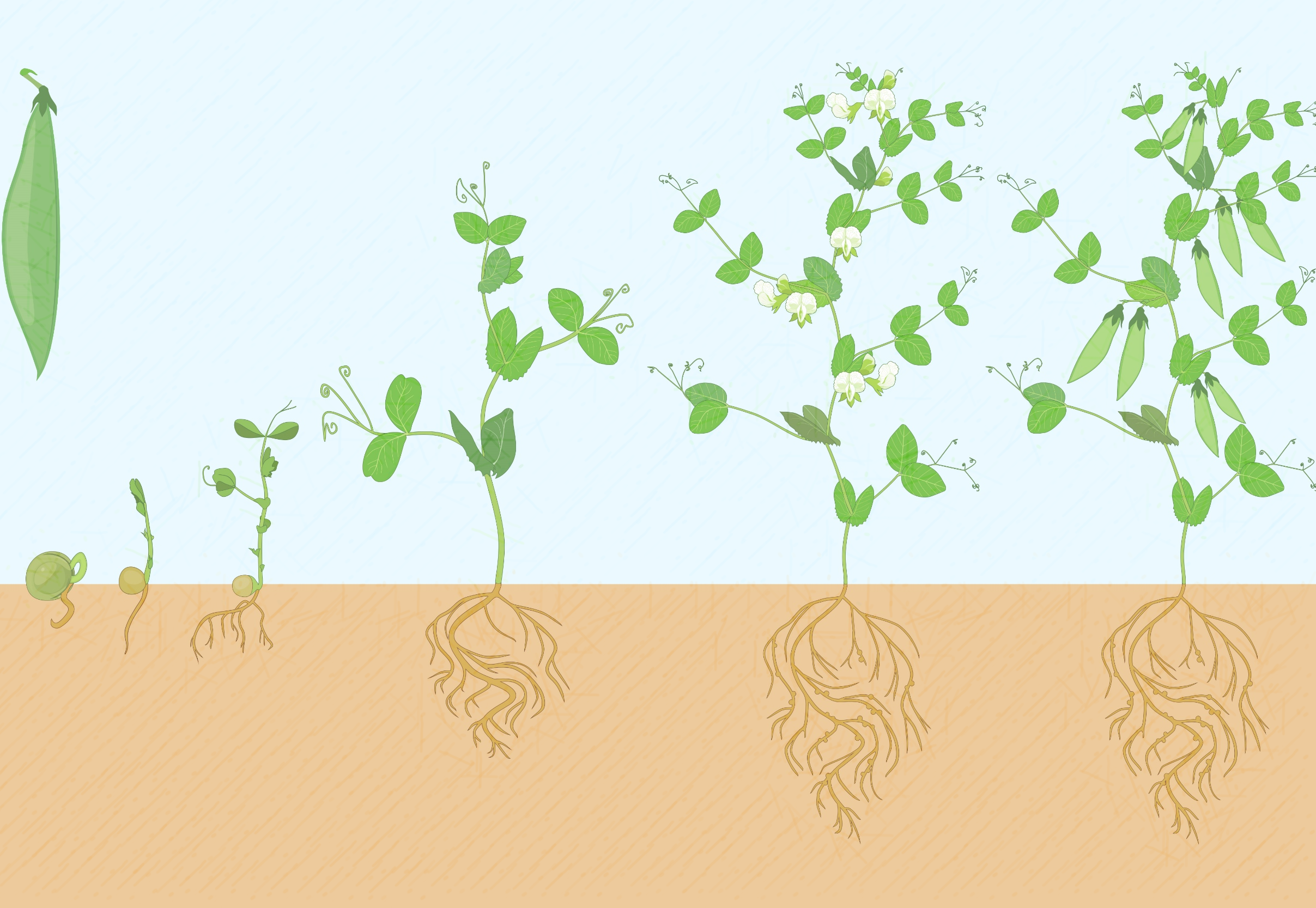 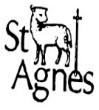 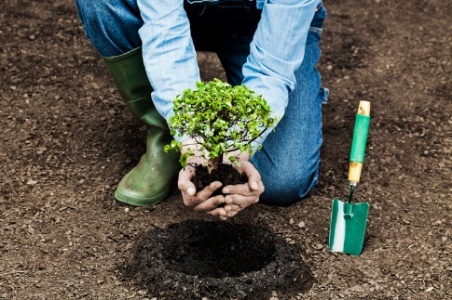 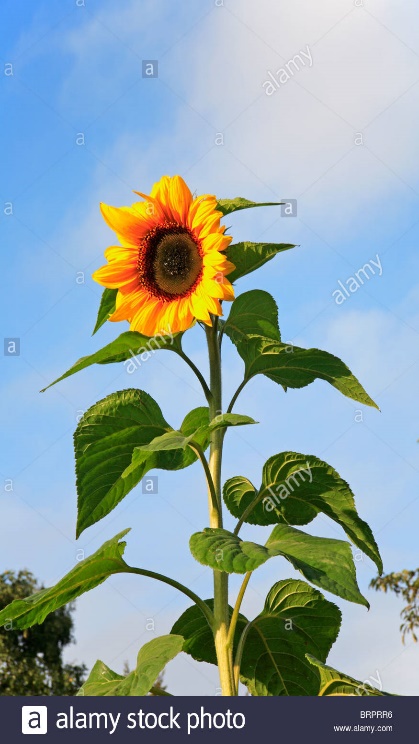 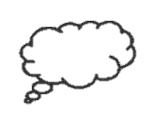 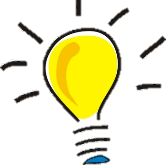 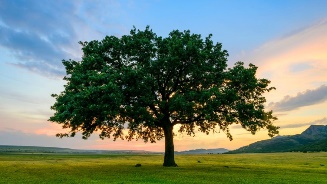 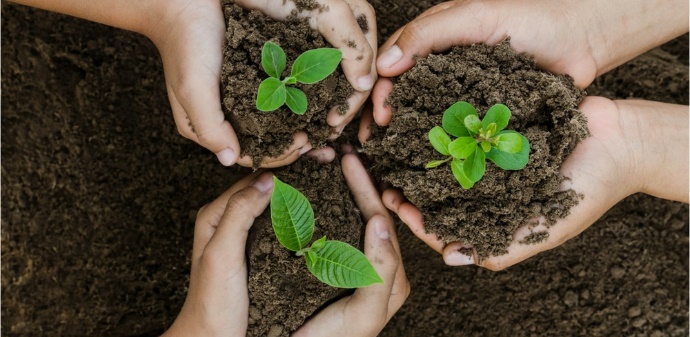 